【オリジナル問題】(接着) 国試参照以下に2つのインレー修復の画像を示す。装着の手順の組み合わせで正しいのはどれか。1つ選べ。(ア)咬合調整 (イ)接着 (ウ)隣接接触の強さの確認　a Ⅰ (ウ)→(ア)→(イ) 　Ⅱ (ウ)→(ア)→(イ)b Ⅰ (ウ)→(ア)→(イ)　 Ⅱ (ウ)→(イ)→(ア)c Ⅰ (ウ)→(イ)→(ア)   Ⅱ (ウ)→(ア)→(イ)d Ⅰ (ウ)→(イ)→(ア)   Ⅱ (ウ)→(イ)→(ア)e Ⅰ (ア)→(イ)→(ウ)   Ⅱ (ア)→(ウ)→(イ)	Ⅰ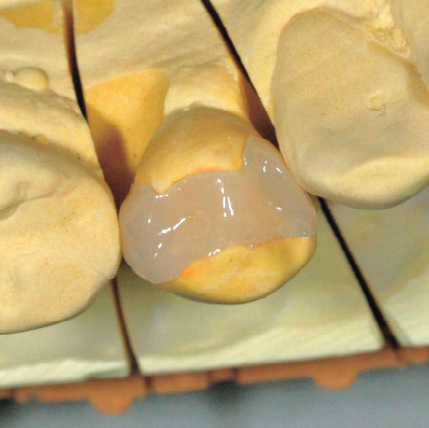 Ⅱ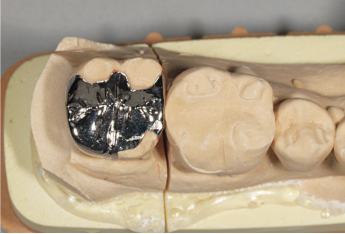 【CRインレーとメタルインレーの接着手順】CR(コンポジットレジン)インレーを装着にあたって(セラミックの場合も)は強度の低いCRの破折を防ぐにために、メタルインレーとは異なる手順によって装着する。Ⅰ CRインレー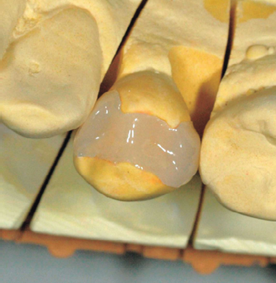 Ⅱ メタルインレー【オリジナル問題】国試参照 解答以下に2つのインレー修復の画像を示す。装着の手順の組み合わせで正しいのはどれか。1つ選べ。(ア)咬合調整 (イ)接着 (ウ)隣接接触の強さの確認　a Ⅰ (ウ)→(ア)→(イ) 　Ⅱ (ウ)→(ア)→(イ)b Ⅰ (ウ)→(ア)→(イ)　 Ⅱ (ウ)→(イ)→(ア)c Ⅰ (ウ)→(イ)→(ア)   Ⅱ (ウ)→(ア)→(イ)d Ⅰ (ウ)→(イ)→(ア)   Ⅱ (ウ)→(イ)→(ア)e Ⅰ (ア)→(イ)→(ウ)   Ⅱ (ア)→(ウ)→(イ)	解答 cⅠ CRインレーの場合(ウ) 隣接接触の強さの確認→(イ)接着→(ア)咬合調整Ⅱ メタルインレーの場合(ウ) 隣接接触の強さの確認→(ア)咬合調整→(イ)接着 となる。